  Tydzień 12.04- 16.04.2021Grupa: Biedronki 4 - latkiTemat tygodnia: Chciałbym być sportowcemZałącznik nr 1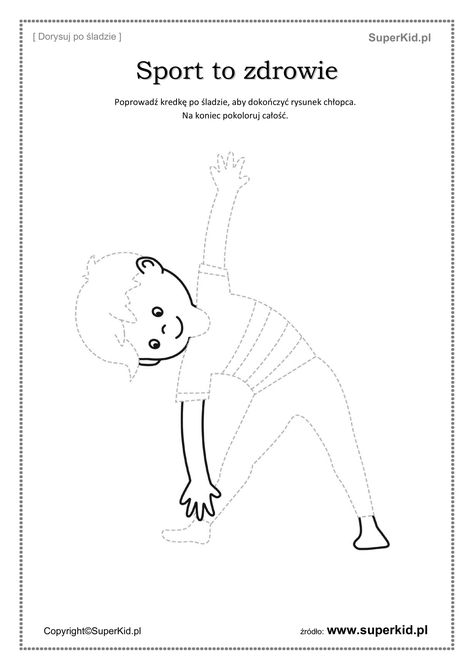 Załącznik nr 2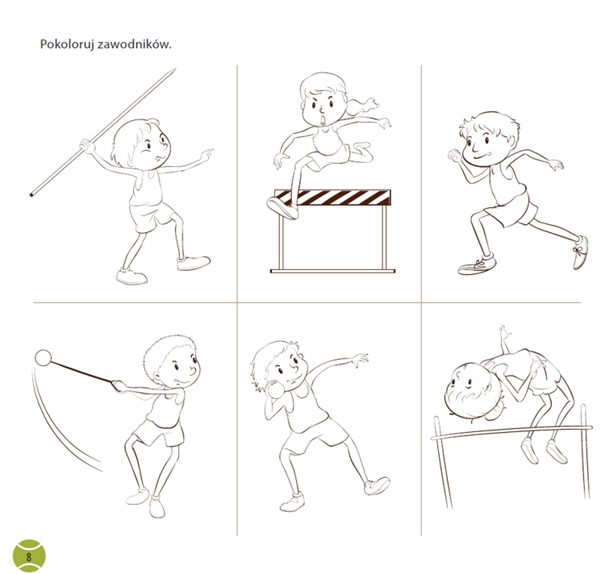 Załącznik nr 3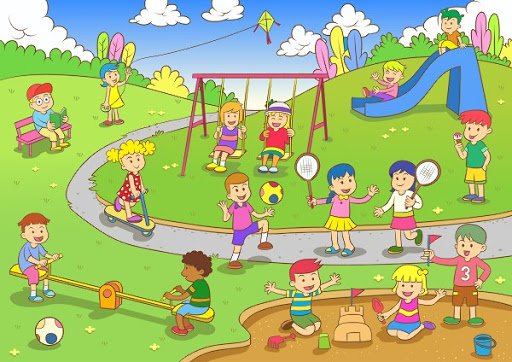 Załącznik nr 4Słupek - Grzegorz Kasdepka Gdy mój syn Kacper chodził jeszcze do przedszkola, często grywaliśmy w piłkę; on stał na bramce, ja strzelałem gola za golem – i bardzo byłem z siebie dumny. Wszystko się zmieniło, gdy Kacper poszedł do szkoły. Owszem, proponował mi czasami wspólną grę, ale coraz rzadziej ruszałem do ataku. Najczęściej sugerowano mi, że powinienem zająć pozycję na prawej pomocy albo na lewej obronie, a później okazało się, że muszę zostać bramkarzem, bo żaden z kolegów Kacpra nie ma na to ochoty. – Ja też nie mam na to ochoty – broniłem się. – Dlaczego nie mogę grać w ataku? – Bo za bardzo sapiesz – powiedział bezlitośnie Kacper. – I jest pan trochę za wolny – dodał delikatnie jego kolega Kornel. Cóż, z faktami nie da się dyskutować – chcąc nie chcąc, zająłem pozycję w bramce. Z czasem jednak i roli bramkarza mnie pozbawiono; Kacper i jego kumple z powodzeniem radzili sobie na boisku beze mnie – pozostało więc udawać, że na grę wcale nie mam ochoty. Choć miałem. – Zagrasz z nami? – któregoś dnia niepodziewanie zapytał mnie Kacper. – Ja z wami? – aż podskoczyłem na fotelu. – Czemu nie? I radośnie wyruszyłem na boisko. Radosny nastrój prysł, gdy okazało się, że mam być lewym słupkiem. Bo podobno jestem odpowiedniego wzrostu – a chłopaki miały dość kłótni o to, czy piłkę strzelono w bramkę, czy też trochę za wysoko. – A jeżeli się ruszę? – warknąłem. – Nie możesz – wytłumaczył mi z powagą Kacper. – Ale spokojnie, to tylko dwa razy po czterdzieści pięć minut. Wytrwałem w bezruchu kwadrans, wytrwałem drugi, ale w trzydziestej pierwszej minucie nie wytrzymałem i podałem piłkę prawemu słupkowi. Czyli tacie Kornela. – Do przodu! – wrzasnął prawy słupek, wykopując futbolówkę w stronę chorągiewki na prawym końcu boiska. Chorągiewkę odgrywała mama Łukasza. Efektownie wyminęła osłupiałych piłkarzy, przerzuciła piłkę nad moją głową i pognała w stronę bramki przeciwnika. Na ten widok bramka, w postaci mamy Aleksa i taty Bartka, rozpierzchła się na boki – i prawdę mówiąc, nie bardzo było wiadomo, gdzie strzelać. Kacper nie był ze mnie zadowolony. Pozostałe chłopaki też. – Chyba trzeba będzie ich wykopać – mruknął Kornel. – No, no, żadnego wykopywania! – zaprotestował tata Kornela. – Co najwyżej możecie nam dokopać. W piłkę. I umówiliśmy się na mecz. Rodzice kontra dzieciaki. Jestem pewny zwycięstwa, bo tym razem będę piłką!Załącznik nr 5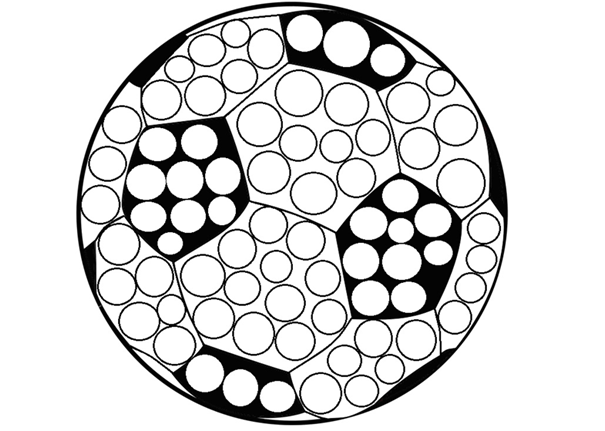 PoniedziałekWtorekŚrodaCzwartekPiątekTemat: W środku leży kamień.Poranna gimnastykahttps://www.youtube.com/watch?v=cGOK6AcTLZEAerobik – zabawa ruchowa.Rodzic wyjaśnia dziecku, że aerobik to ćwiczenia przy muzyce rytmicznej, często wykonywane przez panie, które chcą mieć zgrabną figurę. Rodzic wykonuje proste ćwiczenia ruchowe a dziecko naśladuje, wykorzystując piosenkę:https://www.youtube.com/watch?v=OZTYeTEZ2wADyscypliny sportowe – film edukacyjny.https://www.youtube.com/watch?v=d9xCWDHnfbMSport to zdrowie – karta pracy (załącznik nr 1)Rysuj po śledzie, pokoloruj obrazek. Pchnięcie kulą - zabawaRodzic wyjaśnia, że jest taka dyscyplina sportowa, która nazywa się pchnięcie kulą. Kula jest metalowa, ciężka, a sportowiec musi być bardzo silny.Rodzic demonstruje pchnięcie kulą, ale rolę kuli przejmuje piłka średniej wielkości. Następnie dziecko próbuje swoich sił w tej dyscyplinie. Rzut nagradzamy brawami. Zabawy na świeżym powietrzu.Religia katolickaEwa DrewnowskaTemat: Bóg nie umarł – Jezus żyje.Trwamy w radości ze zmartwychwstania Pana Jezusa. Przesyłam link do ułożenia puzzli https://puzzlefactory.pl/pl/puzzle/graj/wielkanoc/220544-zmartwychwstanie oraz link  do wysłuchania i wspólnego zaśpiewania piosenki Bóg nie umarł https://www.youtube.com/watch?v=T4hR-Qmd28I. Terapia pedagogiczna:Sylwia PopławskaDoskonalenie funkcji wzrokowych, ćwiczenia pamięci. Zadanie online:https://wordwall.net/pl/resource/1553084/owoce-memo Temat: Gimnastyka.Poranna gimnastykahttps://www.youtube.com/watch?v=cGOK6AcTLZE“Gimnastyka” - wiersza Jadwigi Kochanowskiej.Gimnastyka to zabawaale także ważna sprawa,bo to sposób jest jedynyżeby silnym być i zwinnymSkłony, skoki i przysiadytrzeba ćwiczyć- nie ma rady!To dla zdrowia i urodyniezawodne są metody.Rozmowa na temat wiersza:Co nam daje gimnastyka?Co wykonujemy podczas gimnastyki?“Bocianie, bocianie”- ćwiczenia ortofoniczne z wykorzystaniem wiersza Bożeny Formy. Bocianie, przybyłeś, dziś do nas, witają Cię dzieci i łąka zielona. Dostojnie twe nogi stąpają po trawie, czarno- białe pióra w słońcu lśnią ciekawie. Tak jak ty wysoko nogi podnosimy i kle, kle śpiewamy z tobą, boćku miły. Bocianie, bocianie, przybyłeś dziś do nas. Kle, kle, kle, kle, kle. Kle, kle, kle, kle, kle. Dziecko naśladuje głos bociana: cicho - głośno, wolno – szybko, poruszając się po dywanie z wysokim unoszeniem nóg. Karta pracy str. 24. Dziecko stara się nazwać sporty przedstawione na zdjęciu. Następnie w naklejkach odszukujemy uśmiechnięte buzie i naklejamy za zdjęciach ulubionych sportów. Ruch to zdrowie – puzzle online.https://puzzlefactory.pl/pl/puzzle/graj/sport/245404-ruch-to-zdrowie/3x2Zabawy na świeżym powietrzu.Temat: Chcę być sportowcem.Poranna gimnastykahttps://www.youtube.com/watch?v=cGOK6AcTLZE„Rozpędzony pociąg” - ćwiczenia oddechowe na podstawie wiersza Ewy Małgorzaty Skorek. Pędzi pociąg, pędzi
przez lasy i pola,
słychać turkot, furkot
to dudnią wciąż kola.
- Czuk, czuk, czuk…
- Czuk, czuk, czuk…* Mknie pociąg po torach,
huk rozlega się w lesie,
to stukot wielu kół
w lesie echem niesie.- Czuk, czuk, czuk…
- Czuk, czuk, czuk…* Pędzi pociąg przez wioski,
mija lasy i pola,
słychać turkot i furkot,
to dudnią wciąż koła.- Czuk, czuk, czuk…
- Czuk, czuk, czuk…* Jadą ludzie pociągiem,
dudni głośno sto kół,
pędzi pociąg szalony,
wiezie uczniów do szkół.
- Czuk, czuk, czuk…
- Czuk, czuk, czuk…* Mija stacje i pola,
huk rozlega się w lesie,To dudnienie pociąguechem w lesie się niesie.
- Czuk, czuk, czuk…
- Czuk, czuk, czuk…* Coraz słabiej już słychać
pociągowe hałasy,
pociąg jest już daleko,
mija pola i lasy.
- Czuk, czuk, czuk…
- Czuk, czuk, czuk…*W miejscach oznaczonych (*) dzieci, powtarzają za rodzicem, naśladując stukot kół pociągu- na jednym wydechu wypowiadają szeptem raz głośniej raz ciszej: czuk, czuk, czuk.“Skaczemy, biegniemy” - zabawy swobodne przy piosence. https://www.youtube.com/watch?v=OZTYeTEZ2wAOlimpiada – Rodzina Treflików - bajka o tematyce sportowej.https://www.youtube.com/watch?v=anH7C0I-ElcZawodnicy sportowi –załącznik nr 2.Pokoloruj obrazek oraz spróbuj nazwać dyscypliny sportowe.Zabawy na świeżym powietrzu.Logopedia1.Pamięć i spostrzegawczośćZadania dla małych bystrzaków (4) - ćwiczymy pamięć i spostrzegawczość - YouTube2.Bajka logopedycznahttps://www.bing.com/videos/search?q=bajki+logopedyczne&docid=608007755323159147&mid=6F57F9B8DDC0C25865576Religia prawosławnaHelena TomaszewskaTemat: Jezus umiera na Krzyżu. Kiedy wydano na Chrystusa wyrok śmierci, żołnierze włożyli Mu na głowę  cierniową koronę, bili Go, śmiali się. Następnie zaprowadzili Chrystusa na górę Golgotę i tam Go ukrzyżowali. Jezus umarł na Krzyżu. W Wielki Piątek podchodzimy w cerkwi do Płaszczenicy- grobu Chrystusa. W zeszycie do kolorowania znajduje się obrazek, pokoloruj go.Temat: Moje zabawy na powietrzu.Poranna gimnastykahttps://www.youtube.com/watch?v=cGOK6AcTLZEKoła roweru – karta pracy str. 25.Rysuj po śladach szprych w kołach rowerowych. Piłki - ćwiczenia z piłkami.Rodzic wraz z dzieckiem tworzą parę.W siadzie rozkrocznym, dziecko i rodzic znajdują się naprzeciwko siebie i toczą piłkę do siebie. W staniu - rzucają piłkę do siebie.Na czworakach, w pewnej odległości od siebie, popychają piłkę głowami, tocząc je do partnera. Zabawy na powietrzu – praca z obrazkiem (załącznik nr 3).Rodzic pokazuje dziecku obrazek. Pyta co robią dzieci na obrazku, czy lubi zabawy ruchowe na powietrzu? Jaka jest ulubiona zabawa dziecka?Moje zabawy na powietrzu – praca plastyczna.Należy przygotować:Kartki, farby, pędzel, pojemnik z wodą. Dziecko maluje farbami siebie podczas zabaw ruchowych na powietrzu. Zabawy ruchowe na powietrzu.Temat: Piłka nożna.Poranna gimnastykahttps://www.youtube.com/watch?v=cGOK6AcTLZEPajacyk - zabawa (według Małgorzaty Markowskiej). Rodzic wypowiada słowa rymowanki, a dziecko wykonuje zadania ruchowe.Jestem skoczny pajacyk.   -        wykonuje trzy podskoki, dotyka rękami tułowia,Mam czerwony kubraczek.   -      wyciąga ramiona w bok,Dwa rękawy szerokie.  Popatrz, jak ładnie skaczę.        -      skacze jak pajacyki.Słupek - wysłuchanie opowiadania Grzegorza Kasdepke (załącznik nr 4). Rozmowa na temat opowiadania:− Na czym polegała gra w piłkę nożną Kacpra i jego taty, kiedy chłopiec chodził jeszcze doprzedszkola?-  Jak było później?− Co się stało, gdy tata-słupek się zbuntował? − Jak skończyła się ta historia?Piłka - praca plastyczna (załącznik nr 5).Piłkę można wykleić plasteliną lub kulkami z bibuły. Dziecko może użyć tradycyjnychbiało - czarnych kolorów lub zaprojektować nowy wzór kolorystyczny.Zwiędła roślina - zabawa.Rodzic wyjaśnia dziecku, że roślinom potrzebne jest do życia nie tylko czyste powietrze,ale również czysta woda. Roślina bez wody więdnie i ginie. Dziecko naśladuje wyglądzwiędłej rośliny – układa swoje ciało w różnych pozycjach. Później zaczyna biegać. Nahasło: Brak wody, zatrzymuje się, kurczy, zgina, zwija, upada na ziemię, naśladującroślinę, która nie ma siły stać w pionie bez wody. Na hasło: Woda – podnosi się iponownie biega.Zabawy ruchowe na świeżym powietrzu.Religia katolickaEwa DrewnowskaTemat: Święta siostra Faustyna.Pierwsza niedziela po Wielkanocy jest Niedzielą Miłosierdzia Bożego. O ustanowienie tego święta prosił siostrę Faustynę Pan Jezus. Polecił również, by namalować obraz JEZU UFAM TOBIE. Aby poznać tę historię zachęcam do obejrzenia filmu ŚWIĘTA FAUSTYNA https://www.youtube.com/watch?v=WJ9c0lJPCRQ.     Religia prawosławnaHelena TomaszewskaTemat: Zmartwychwstanie Pańskie.   Chrystus Zmartwychwstał  trzeciego dnia po Swojej śmierci  na Krzyżu. W niedzielę rankiem, kobiety przyszły do grobu i zobaczyły, że grób jest pusty, Anioł powiedział, że Jezus Zmartwychwstał.  W zeszycie do kolorowania pokoloruj obrazek “Zmartwychwstanie Jezusa Chrystusa”.